Estimer, mesurer et comparer des aires à l’aide d’unités standardsEstimer, mesurer et comparer des aires à l’aide d’unités standardsEstimer, mesurer et comparer des aires à l’aide d’unités standardsEstimer, mesurer et comparer des aires à l’aide d’unités standardsMesurer à l’aide d’unités non standards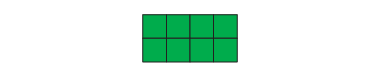 « Son aire est de 8 carreaux de couleur. »Mesurer à l’aide d’objets de taille standard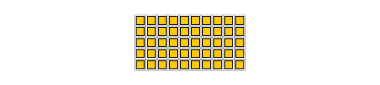 « Son aire est de 50 centimètres carrés. »Utiliser des unités partielles pour obtenir des mesures plus précises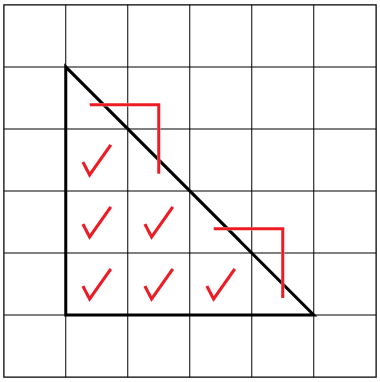 « 6 carrés entiers et 4 moitiés de carrés. L’aire est de 8 centimètres carrés. »Mesurer à l’aide de plusieurs exemplaires d’une unité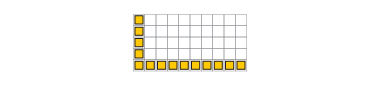 « J’ai compté par bonds de 10 cinq fois : 10, 20, 30, 40, 50. L’aire est de 50 centimètres carrés. »Observations et documentationObservations et documentationObservations et documentationObservations et documentationEstimer, mesurer et comparer des aires à l’aide d’unités standards (suite)Estimer, mesurer et comparer des aires à l’aide d’unités standards (suite)Estimer, mesurer et comparer des aires à l’aide d’unités standards (suite)Estimer, mesurer et comparer des aires à l’aide d’unités standards (suite)Mesurer avec une forme intermédiaire (p. ex., dont l’aire est connue)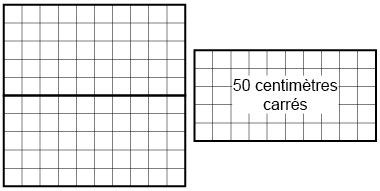 « Chaque rectangle a une aire de 50 centimètres carrés, donc l’aire du carré est 100 centimètres carrés. »Estimer en unités standards à l’aide de repères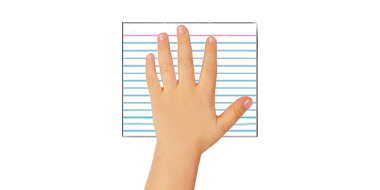 « L’aire de ma main : environ 100 centimètres carrés. La carte est un peu plus grande, donc j’estime qu’elle est 125 centimètres carrés. »Choisir et utiliser des unités standards appropriées« Je mesurerais l’aire du plancher en mètres carrés parce qu’il est beaucoup plus grand qu’un carré fait de règles de 1 mètre. »Comparer à l’aide d’unités standards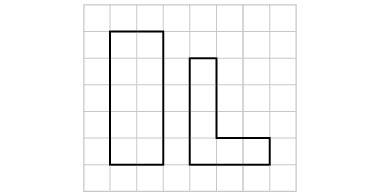 « Le rectangle : 10 centimètres carrés c’est plus grand que 6 centimètres carrés. »Observations et documentationObservations et documentationObservations et documentationObservations et documentationLes relations entre l’aire, la masse et la capacitéLes relations entre l’aire, la masse et la capacitéLes relations entre l’aire, la masse et la capacitéLes relations entre l’aire, la masse et la capacitéMesurer l’aire, la masse et la capacité à l’aide de diverses unités standards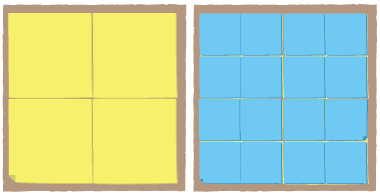 « J’ai couvert la forme de grands carrés, puis de petits carrés. »Expliquer des mesures en utilisant les relations entre des unités non standards« Plus le cube était grand, moins j’en avais besoin pour remplirle carton à lait. Plus le carré était petit, plus j’en avais besoin pour couvrir la forme. »Prédire des mesures à l’aide de la conservation de l’aire et de la masse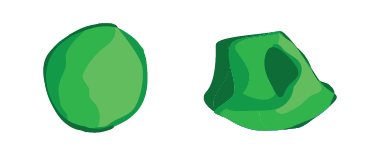 « J’ai changé la forme de la pâte à modeler, et sa masse n’a pas changé. Elle pesait 375 gles deux fois. »Utiliser des relations entre les unités de mesure avec aisance« 375 g c’est inférieur à 1 kg, car 1 kg correspond à 1 000 g. »Observations et documentationObservations et documentationObservations et documentationObservations et documentation